Unit 2 Lesson 11: Finding Intersections1 Math Talk: When  Meets  (Warm up)Student Task StatementMentally identify a point where the graphs of the two functions intersect, if one exists. and  and  and  and 2 More Points of IntersectionStudent Task StatementFor each pair of polynomials given, find all points of intersection of their graphs. and  and  and  and 3 Graphing to Find Points of IntersectionStudent Task StatementConsider the functions  and .Use graphing technology to find a value of  that makes  true.For the -value at the point of intersection, what can you say about the value of ?What does your answer suggest is a possible factor of ?Write your own polynomial  of degree 3 or higher.Use graphing technology to estimate the values of  that make  true.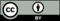 © CC BY 2019 by Illustrative Mathematics®